.**Adaptable for the Country Music Pistol Annies – Hush Hush -2 restartsNo Tags -No Restarts*16 Startup counts with Only One**48 Startup counts with Hush HushDancing adaptable with the music of PISTOL ANNIESMusic Hush hush, To wall 4 the first 4 counts and Restart and at the 9th Wall the 8 first counts and Restart ( change the Brush by a «STOMP» right foot to start again)Section 1: Vine to R with Touch , Rolling Vine L, R Brushright (3) Brush R (4) (12h)Section 2: Jazz box ¼ R, R Rocking ChairSection 3: Steps Touch x 2 with shake , 2 HoldSection 4: Step Turn 1/4L with Hip Roll (TWICE) , R Jazz box crossAdapt your style and to have fun!Contact: karolynacaceres@hotmail.comOnly One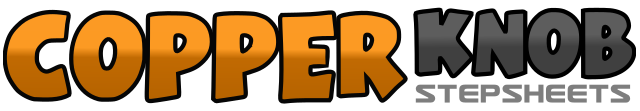 .......Count:32Wall:4Level:Beginner.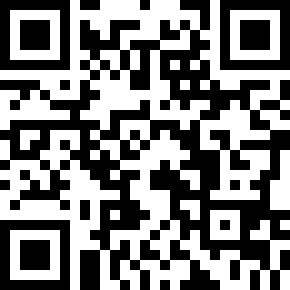 Choreographer:Karolyna Caceres Lopez (FR) - August 2019Karolyna Caceres Lopez (FR) - August 2019Karolyna Caceres Lopez (FR) - August 2019Karolyna Caceres Lopez (FR) - August 2019Karolyna Caceres Lopez (FR) - August 2019.Music:Only One (Radio Edit) - Sigala & Digital Farm AnimalsOnly One (Radio Edit) - Sigala & Digital Farm AnimalsOnly One (Radio Edit) - Sigala & Digital Farm AnimalsOnly One (Radio Edit) - Sigala & Digital Farm AnimalsOnly One (Radio Edit) - Sigala & Digital Farm Animals........1-4Step to the Right (1) - Step L behind R (2) - Step R Right (3) Touch left foot next to the R (4)5-8Step Left to Left with 1/4 turn to L, (1) Step left forward with 1/2 turn left (2) Step Left back with 1/4 turn1-4Step RIGHT Cross in front of LEFT STEP (1), Step Left back (2), ¼ turn at R and step from RIGHT to RIGHT (3), step LEFT in front, (4) (3h)5-8Rock Step RIGHT in front (5), Return to LEFT Foot (6) Rock RIGHT Foot back (7), Return Weight on Left Foot (8) (3h)1-8Step Right Diagonal Right (1) press down and while shaking your body (2) Return Left Left to Left S (3), Hold (4) Step Left (5) Diagonal Left Press Down and while shaking your body(6) Return Right Foot next to the Left Step (7) Hold (8) (3h)1-4RF Forward (1), Pivot 1/4L with Hip Roll (Finish weight on LF)(2) ,RF Forward(3), Pivot 1/4L with Hip Roll (Finish weight on LF)(4)5-8Cross right foot in front of left foot (5), Left step behind (6), Step right to right (7), step left cross in front of Right foot (8) (9h)